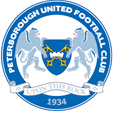 Job & Person DescriptionJob TitleGirls Academy Lead Coach (U7-U8 Phase)DepartmentWomen’s (Girls Academy)Reports toGirls Academy ManagerResponsible forN/APurpose of role Purpose of role To ensure that all players within your designated age groups in the Peterborough United FC Girls Academy receive a positive experience, develop as both people and players and support players to progress onto the next stage of the club’s pathway.The purpose of the girls academy is to ensure the women’s first team have a high number of home grown players.To ensure that all players within your designated age groups in the Peterborough United FC Girls Academy receive a positive experience, develop as both people and players and support players to progress onto the next stage of the club’s pathway.The purpose of the girls academy is to ensure the women’s first team have a high number of home grown players.Main DutiesDutiesPlan, deliver and review training sessionsSupport mentee staff within your designated age groupProvide feedback to players via IDPsSupport the development of a positive culture within the academyMaintain a safe environment for everyone at all timesCollaborate with other staff to develop a progressive learning environmentCommunicate with Girls Academy Manager on a weekly basis on progress of playersOther responsibilities Be available to travel to other sites outside of their region (if required)Be aware of the PUFC policies, procedures & best practise so that concerns of non-compliance can be raised at all times e.g. Safeguarding, Inclusion, DiversityWork within the company processes (People, Finance, Training, Estates and Marketing Team). Seek advice & guidance if required ensuring employees and processes work seamlessly togetherAlways ensure GDPR compliance Attend meetings, training and professional updating as and when requiredTo adhere to existing working practices, methods, procedures, undertake relevant training and development activities and to respond positively to new and alternative systems.To maintain confidentiality and observe data protection and associated guidelines where appropriate.Self-assess and work on own personal and professional developmentIn addition to these responsibilities carry out such duties as may reasonably be required. The above duties are a guide to the nature of the work required & are not intended to reflect all tasks associated within the role.Person SpecificationThese are the attributes you need to be to be considered for this role. All criteria are essential unless stated as desirable only. To be considered for working at PUFC we expect you to share and demonstrate Our Values. These are a key part to you getting the most out of work at Peterborough United Football Club. Experience & QualificationsSignificant experience of working in female football and youth footballExperience of working with talented players (desirable)Excellent understanding of the girls talent pathway in the countryFA DBS checkFA Safeguarding Children WorkshopFA Emergency Aid/ FA Level 1 Introduction to First Aid in FootballFA Level 2 Coaching Award OR UEFA CFA UEFA B (desirable)Skills and personal attributesWell-presented and professionalAbility to travel to various sitesAbility to build excellent working relationships with managers, colleagues and staffHigh level of integrity and discretionStrong work ethic with a can-do attitude with drive and self-motivationAbility to use communication platforms chosen by centre managerAccuracy and attention to detail including good written and verbal skills.Understands and embraces speed of response.Ability to own issues to resolutionPay£13 per hourHours1.5 hours Friday evenings, ad-hoc hours on Wednesday evenings and school holidaysApplication closing dateInterview date